  Bowen School Calendar 2021/22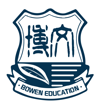   Bowen School Calendar 2021/22  Bowen School Calendar 2021/22  Bowen School Calendar 2021/22  Bowen School Calendar 2021/22  Bowen School Calendar 2021/22  Bowen School Calendar 2021/22  Bowen School Calendar 2021/22  Bowen School Calendar 2021/22  Bowen School Calendar 2021/22  Bowen School Calendar 2021/22  Bowen School Calendar 2021/22  Bowen School Calendar 2021/22  Bowen School Calendar 2021/22  Bowen School Calendar 2021/22  Bowen School Calendar 2021/22  Bowen School Calendar 2021/22  Bowen School Calendar 2021/22  Bowen School Calendar 2021/22  Bowen School Calendar 2021/22  Bowen School Calendar 2021/22  Bowen School Calendar 2021/22  Bowen School Calendar 2021/22  Bowen School Calendar 2021/22August 2021August 2021August 2021August 2021August 2021August 2021August 2021August 2021September 2021September 2021September 2021September 2021September 2021September 2021September 2021September 2021October 2021October 2021October 2021October 2021October 2021October 2021October 2021October 2021October 2021WkMoTuWeThFrSaSuWkMoTuWeThFrSaSuWkMoTuWeThFrFrSaSu30135123453911233123456783667891011124045678891032910111213141537131415161718194111121314151516173316171819202122382021222324252642181920212222232434232425262728293927282930432526272829293031353031November 2021November 2021November 2021November 2021November 2021November 2021November 2021November 2021December 2021December 2021December 2021December 2021December 2021December 2021December 2021December 2021January 2022January 2022January 2022January 2022January 2022January 2022January 2022January 2022January 2022WkMoTuWeThFrSaSuWkMoTuWeThFrSaSuWkMoTuWeThFrFrSaSu44123456748123455212458910111213144967891011121345677894615161718192021501314151617181921011121314141516472223242526272851202122232425263171819202121222348293052272829303142425262728282930531February 2022February 2022February 2022February 2022February 2022February 2022February 2022February 2022March 2022March 2022March 2022March 2022March 2022March 2022March 2022March 2022April 2022April 2022April 2022April 2022April 2022April 2022April 2022April 2022April 2022WkMoTuWeThFrSaSuWkMoTuWeThFrSaSuWkMoTuWeThFrFrSaSu512345691234561311236789101112131078910111213144567889107141516171819201114151617181920151112131415151617821222324252627122122232425262716181920212222232492813282930311725262728292930May 2022May 2022May 2022May 2022May 2022May 2022May 2022May 2022June 2022June 2022June 2022June 2022June 2022June 2022June 2022June 2022July 2022July 2022July 2022July 2022July 2022July 2022July 2022July 2022July 2022WkMoTuWeThFrSaSuWkMoTuWeThFrSaSuWkMoTuWeThFrFrSaSu17122123452611231823456782367891011122745678891019910111213141524131415161718192811121314151516172016171819202122252021222324252629181920212222232421232425262728292627282930302526272829293031223031Bank holidays 2021/22 UKBank holidays 2021/22 UKBank holidays 2021/22 UKBank holidays 2021/22 UKBank holidays 2021/22 UKBank holidays 2021/22 UK30th August ‘21August Bank Holiday28th December ‘21Substitute day18th April '22Easter Monday25th December '21Christmas Day1st January '22New Year's Day2nd May ‘22Early May Bank Holiday26th December '21Boxing Day3rd January '22Substitute day2nd June ‘22Spring Bank Holiday27th December ‘21Substitute day15th April '22Good Friday3rd June ‘22Platinum JubileeChinese School Half Term and Holiday (School close) 